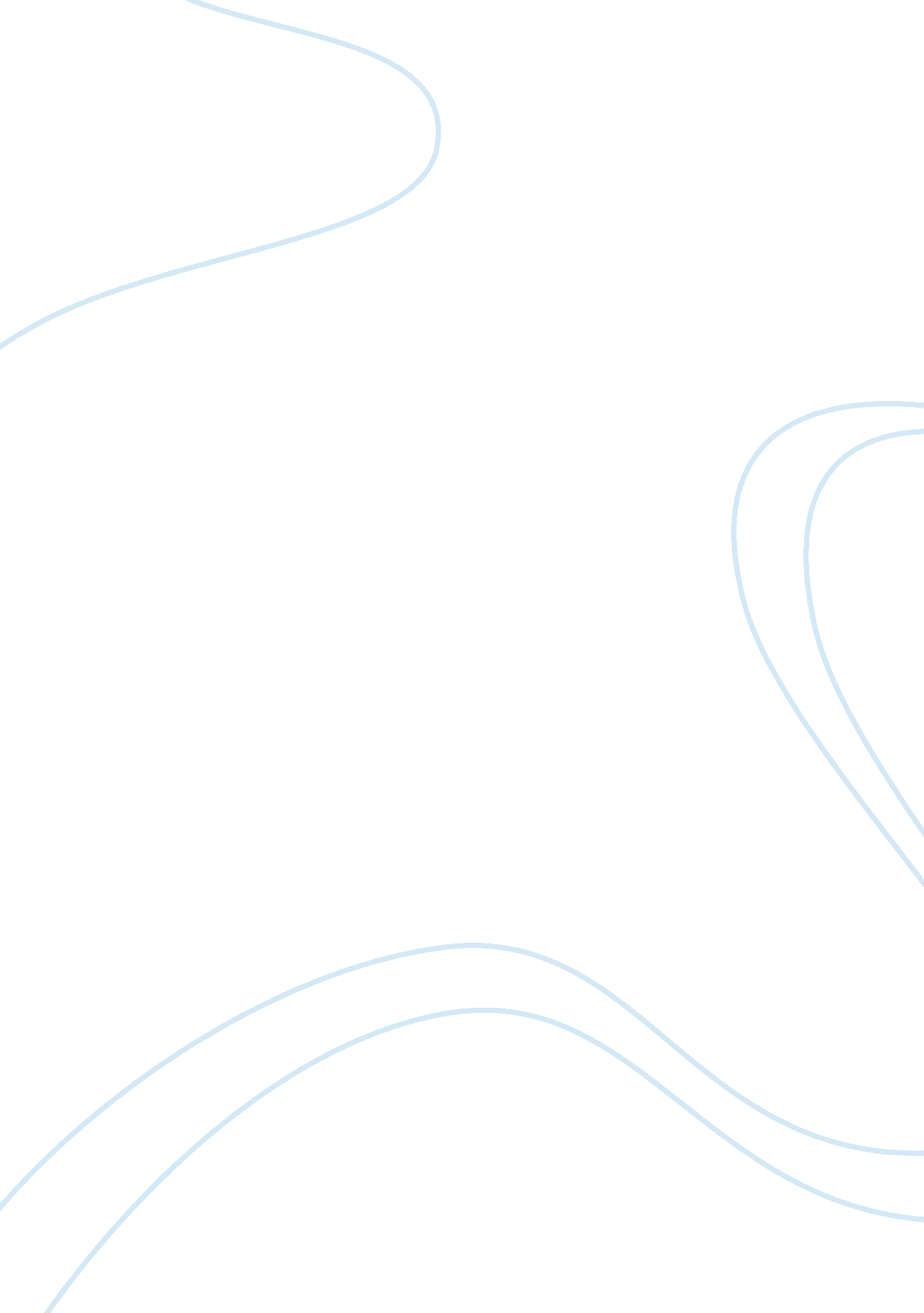 Impressions from honolulu art museumArt & Culture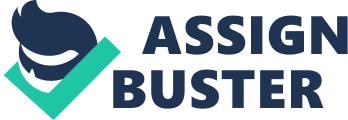 A Visit to the Art Museum I have never been to Honolulu’s art museum, let alone any other art museum. I was expecting to see the blue tile wall that a lot of people sit in front of to take their pictures. I was also expecting it to be one connected exhibit, one gigantic room with dividers and signs for different types of art. The museum was kind of like that, there were a couple rooms that had art from different categories. I liked the atmosphere of the museum, I say this because the outside of the exhibits matched the rooms around it. For example, the koi pond next to the Japanese art, and the blue tile wall outside of the Indonesian art. The two-dimensional work that I have chosen is the painting ‘ Vase of Flowers with Butterflies’ by Jan Philips van Thielen (Flemish, 1618-1667) This ‘ Vase of Flowers with Butterflies’ painting was painted in 1645. I have chosen this painting because of the flowers. I love flowers and this painting stood out to me more than the others did. I love roses, morning glory’s, and many other types of flowers. This oil on panel painting was set in a black frame. The bottom left corner showed the top of a table, just above where the table legs would end. The table appears to be designed of stone. The table reaches to about two inches from the right side of the frame. The vase full of flowers is closer to the right edge of the table. Approximately an inch from the left of the vase there is a blue flower with a stem laying on the table, as if it had fallen off the bunch. The vase is shaped like an egg at the bottom and extends upward in a straight line. There are about nine different flower types extending in all different directions. One butterfly is perched on the right side of the vase while the other is perched on the light pink flower on the left. This painting is very interesting, the use of color, line, and variety make this stand out. The different types of lines used in this painting are jagged, curved, long, horizontal, thin, short, and delicate. These different types of lines are found in the edges of the table, the delicte curved of the flower petals, the extended stems of the flowers, and the leaves added in the bunch. The shapes used in this painting are rectangular and oval. There is no appearance of light behind the vase of flowers. There is however, a shadow cast behind the vase, indicating the use of a spotlight or sunlight being present along the vase. I enjoy the painting focus on the vase and butterflies rather than miscellaneous objects strewn about. The artist uses a light as well as dark palette, the flowers being light compared to the black background for the painting. The texture for this painting was soft. The black background gave the illusion of the flowers being 3-D, making it look more realistic as if the flowers really took up more space than portrayed. This painting stands still in time, as if it were a photograph. There is a lot of variety, found in the difference in flowers, the colors of the flowers, the colors of the butterflies, the table, as well as the background. The major contrast is the white flower in the vase which is the opposite of the background color. The size representation is accurate, not too big and not too small, the average size for a vase sitting on a table. There is balance In this painting, there is also repetition in the use of lines, mostly present in the strokes of the flower petals. The artist was working in the 1640’s. Jan began his painting of flowers when he was accepted as a student. Van Thielen really just liked flowers, the craft of them and the way he was able to display them. I liked the subject of the painting the most. Again, my love for flowers and their beauty drew me to this painting. It was an automatic decision when I came across this painting, Immediately the other painting I took notes on became a second option. This painting reminded me of a bouquet I received for valentines day from my boyfriend, except the one in the painting included morning glory’s, and butterfly’s. The three-dimensional work that I have chosen to work on is the ‘ Woman Contemplating a Yellow Cup’ by Roy Lichtennstein (American, 1923-1997) Created in 1995. What this piece immediately stood out to me as a comic, pop up art. On the left side of the sculpture there is a chair with the seat and backing missing, so that the color of the wall can create the image. Above the chair there is another comic painging within a yellow frame, placed upon a black piece of furniture. On the right side of the chair there is a light blue rug, with a small white table that has a potted plant sitting on the left corner and a place mat with a yellow cup on the right end of the table. Behind the table there is what looks like shelfing. This is where the red dots come into play and then there is a womans side/rear view of her head. She is looking into her living room and staring at the yellow cup.. Their hair is a mixture of black, blue, and white. She has her hair in a ponytail and there is a white bow sitting where she tied her hair. 